              УТВЕРЖДАЮПредседатель комитета по образованию города Барнаула Н.В. Полосина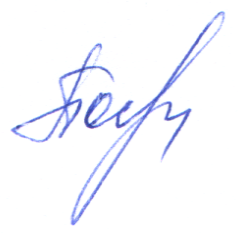                                                                                                                                                                                           12.02.2019ПЛАНпо устранению недостатков, выявленных в ходе независимой оценки качества условий оказания услугМБДОУ «Детский сад № 48»на 2019 годНедостатки, выявленные в ходе независимой оценки качества условий оказания услуг организациейНаименование мероприятия по устранению недостатков, выявленных в ходе независимой оценки качества условий оказания услуг организациейПлановый срок реализации мероприятияОтветственныйисполнитель(с указанием фамилии, имени, отчества и должности)Недостатки, выявленные в ходе независимой оценки качества условий оказания услуг организациейНаименование мероприятия по устранению недостатков, выявленных в ходе независимой оценки качества условий оказания услуг организациейПлановый срок реализации мероприятияОтветственныйисполнитель(с указанием фамилии, имени, отчества и должности)I. Открытость и доступность информации об организацииI. Открытость и доступность информации об организацииI. Открытость и доступность информации об организацииI. Открытость и доступность информации об организацииИнформация о деятельности организации социальной сферы, размещенной на общедоступных информационных ресурсах, ее содержанию и порядку (форме), не соответствует установленным нормативными правовыми актами -  88б.На сайте образовательной организации разместить сведения о порядке приема в образовательную организацию, обучения, отчисления, предоставления платных образовательных услуг.Декабрь 2019Пантюшина А.Ю., заведующийЦариковская Л.А., старший воспитательНа официальном сайте организации социальной сферы отсутствует информация о дистанционных способах обратной связи и взаимодействия с получателями услуг и их функционирование - 90 б.На сайте образовательной организации разместить либо дополнить  сведения о контактных данных заместителей руководителя организации.Март 2019Пантюшина А.Ю., заведующийГлазырина А.А., учитель-логопед На официальном сайте организации социальной сферы отсутствует информация о дистанционных способах обратной связи и взаимодействия с получателями услуг и их функционирование - 90 б.На сайте образовательной организации обеспечить работу раздела официального сайта «Часто задаваемые вопросы»Март 2019Пантюшина А.Ю., заведующийГлазырина А.А., учитель-логопед Не достаточно высока доля получателей услуг, удовлетворенных открытостью, полнотой и доступностью информации о деятельности организации социальной сферы, размещенной на информационных стендах в помещении организации социальной сферы, на официальном сайте организации социальной сферы в сети «Интернет» (в % от общего числа опрошенных получателей услуг) - 94,2  б.На сайте образовательной организации обеспечить техническую возможность выражения получателем услуг мнения о качестве условий оказания услуг организацией социальной сферы (наличие анкеты для опроса граждан или гиперссылки на нее).Май 2019 Пантюшина А.Ю., заведующийГлазырина А.А., учитель-логопед II. Комфортность условий предоставления услугII. Комфортность условий предоставления услугII. Комфортность условий предоставления услугII. Комфортность условий предоставления услугНе достаточно высока доля получателей услуг удовлетворенных комфортностью предоставления услуг организацией социальной сферы (в % от общего числа опрошенных получателей услуг) - 90,1 б.Поддерживать на прежнем уровне качество организационных условий предоставления услуг.2019Пантюшина А.Ю., заведующийЦариковская Л.А., старший воспитательНе достаточно высока доля получателей услуг удовлетворенных комфортностью предоставления услуг организацией социальной сферы (в % от общего числа опрошенных получателей услуг) - 90,1 б.Поддерживать на прежнем уровне качество условий осуществления образовательной деятельности2019Пантюшина А.Ю., заведующийЦариковская Л.А., старший воспитательIII. Доступность услуг для инвалидовIII. Доступность услуг для инвалидовIII. Доступность услуг для инвалидовIII. Доступность услуг для инвалидовIV. Доброжелательность, вежливость работников организацииIV. Доброжелательность, вежливость работников организацииIV. Доброжелательность, вежливость работников организацииIV. Доброжелательность, вежливость работников организацииНе достаточно высока доля получателей услуг удовлетворенных доброжелательностью, вежливостью работников организации социальной сферы, составляет -  91,8  б.Поддерживать на высоком уровне доброжелательность и вежливость работников, обеспечивающих первичный контакт с потребителями услуг.2019Пантюшина А.Ю., заведующийЦариковская Л.А., старший воспитательНе достаточно высока доля получателей услуг удовлетворенных доброжелательностью, вежливостью работников организации социальной сферы, составляет -  91,8  б.Поддерживать на высоком уровне доброжелательность и вежливость работников, обеспечивающих непосредственное оказание услуги с потребителями услуг.2019Пантюшина А.Ю., заведующийЦариковская Л.А., старший воспитательНе достаточно высока доля получателей услуг удовлетворенных доброжелательностью, вежливостью работников организации социальной сферы, составляет -  91,8  б.Поддерживать на высоком уровне доброжелательность и вежливость работников, обеспечивающих контакт с потребителями услуг при использовании дистанционных форм взаимодействия2019Пантюшина А.Ю., заведующийЦариковская Л.А., старший воспитательV. Удовлетворенность условиями оказания услугV. Удовлетворенность условиями оказания услугV. Удовлетворенность условиями оказания услугV. Удовлетворенность условиями оказания услугНе достаточно высока доля получателей услуг удовлетворенных  условиями оказания услуг, составляет -  87,6  б.Поддерживать на прежнем уровне качество условий предоставления образовательных услуг для сохранения имиджа организации.2019Пантюшина А.Ю., заведующийЦариковская Л.А., старший воспитатель